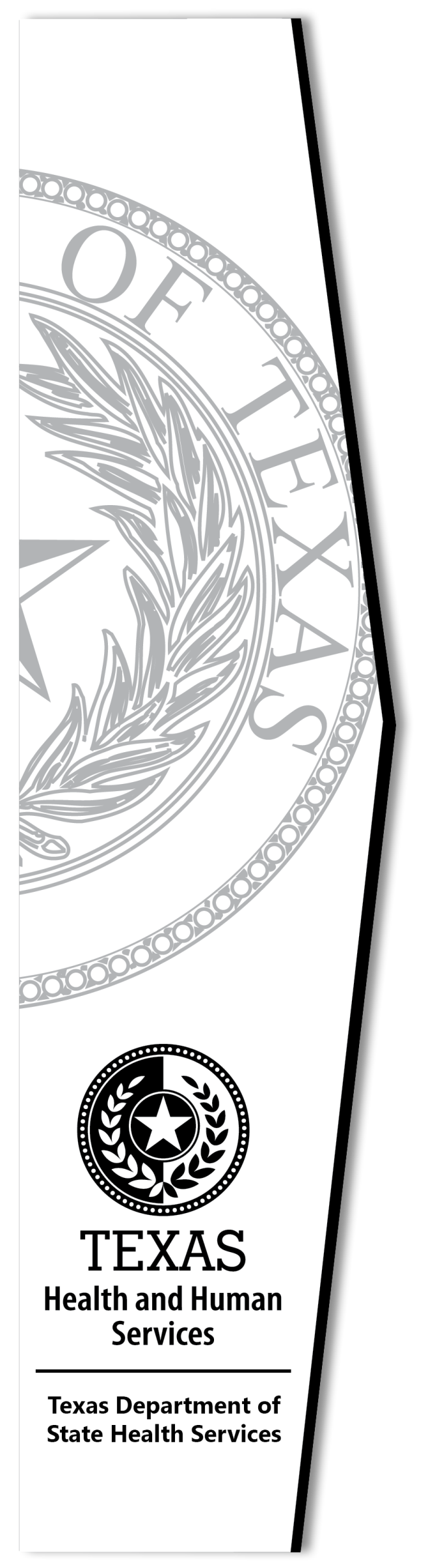 Executive SummaryTexas Health and Safety Code, Sections 161.0074 and 161.00706 require the Department of State Health Services (DSHS) to develop ways to increase immunization rates using state and federal resources, and submit a report to the Legislative Budget Board, the Governor, the Lieutenant Governor, the Speaker of the House of Representatives, and appropriate committees of the Legislature by September 30 of each even-numbered year.DSHS is charged with preventing and controlling disease in Texas. Vaccination is one of the surest ways to avoid many diseases. Over the past year, Texas has made progress in increasing vaccine coverage levels. However, there are areas where improvement is still needed.According to the 2016 National Immunization Survey-Child (NIS), Texas’ vaccine coverage rates remained stable for the 4:3:1:3:3:1:4 combination series in children 19-35 months old with a coverage rate of 69.5 percent, similar to the national average of 70.7 percent. Rates among Texas’ adolescents remained mostly stable in 2016 as well. For tetanus, diphtheria, and acellular pertussis (Tdap), the rate was 85 percent. For human papillomavirus (HPV) series initiation (i.e., having received one or more doses), the rate was 49.3 percent, but varied greatly across jurisdictions, ranging from 45.7 percent to 79.8 percent. Rates for the meningococcal conjugate vaccine saw a decrease for the first time since 2008. However, with coverage rates at 85.5 percent, Texas continued to exceed the national average of 82.2 percent.In recent years, DSHS has employed several strategies to increase coverage levels, including promoting a medical home, working with providers to make strong vaccination recommendations, employing quality improvement efforts, engaging and collaborating with partners and stakeholders, and promoting the use of ImmTrac2, the state’s immunization registry. These strategies have proven effective in increasing coverage levels and are the foundation for a successful immunization program. As a part of coordinating immunization services across Texas, DSHS has contracted with 50 local health departments (LHD) to provide vaccines. For fiscal year 2018, DSHS made awards totaling $15.3 million in state and federal funds.While recent progress is encouraging, ongoing efforts by DSHS and our many immunization partners are essential to ensure that children and adults in communities across Texas are protected from vaccine-preventable diseases.IntroductionTexas Health and Safety Code, Sections 161.0074 and 161.00706 require the Department of State Health Services (DSHS) to develop ways to increase immunization rates using state and federal resources, and submit a report to the Legislative Budget Board, the Governor, the Lieutenant Governor, the Speaker of the House of Representatives, and appropriate committees of the Legislature by September 30 of each even-numbered year. The report must:Include the current immunization rates by geographic region of the state, where availableFocus on the geographic regions of the state with immunization rates below the state average for preschool childrenDescribe the approaches identified to increase immunization rates in underserved areas and the estimated cost for eachIdentify changes to department procedures needed to increase immunization ratesIdentify the services provided under and provisions of contracts entered into by DSHS to increase immunization rates in underserved areasIdentify performance measures used in contracts entered into by DSHS to increase immunization rates in underserved areasInclude the number and type of exemptions used in the past yearInclude the number of complaints received by DSHS related to its failure to comply with requests for exclusion of individuals from the registryIdentify all reported incidents of discrimination for requesting exclusion from the registry or for using an exemption for a required immunizationInclude the number of complaints received by DSHS related to its failure to comply with requests for removal of information from the registry under Texas Health and Safety Code, Section 161.00706, Subsection (e)Include DSHS’s recommendations about the best way to use, and communicate with, local registries in the stateInclude ways to increase provider participation in the registryBackgroundVaccines are recognized as one of the top 10 public health successes of the 20th century. Diseases including measles, mumps, rubella, diphtheria, and polio were once widespread. Today, vaccine-preventable diseases (VPDs) are rare in the United States due to concerted efforts to vaccinate the public. Despite this, every year, VPD outbreaks occur in Texas, causing suffering, and in some cases, death.A highly-vaccinated population reduces the incidence of disease and safeguards public health. To ensure that vaccine coverage levels in Texas are high, the Department of State Health Services (DSHS) engages in efforts to promote vaccinations for infants, children, teens, and adults through a network of partnerships that integrate federal agencies and programs, state and local governments, schools, healthcare providers, employers, insurers and health plans, vaccine manufacturers, and others in the private sector. Immunization activities are coordinated by DSHS and contracted local health departments (LHDs), and reflect the following strategic goals set by DSHS: Improve vaccine coverage levels for infants, children, and adolescentsImprove vaccine coverage levels for adultsInvest in a capable vaccination community with sufficient resources to excellently manage and contribute to Texas’ immunization programMaintain and improve public health preparednessPromote and practice the safe handling and administration of vaccines and ensure the accountability and integrity of all program componentsTo address Texas’ complex immunization needs, DSHS operates the Texas Vaccines for Children (TVFC) and Adult Safety Net (ASN) programs and manages the statewide immunization information system, known as ImmTrac2, which allows Texans to store their vaccination records in a secure, electronic registry. Additionally, DSHS conducts public information and education related to VPDs and performs assessment, compliance, and evaluation of vaccine coverage across the state. Immunization Coverage RatesThe Department of State Health Services (DSHS) uses the National Immunization Survey (NIS), conducted annually by the Centers for Disease Control and Prevention (CDC), to assess immunization levels throughout Texas. NIS gathers data on children and teen coverage rates separately using random-digit–dialed cellular and landline telephone surveys of parents followed by mail surveys of vaccination providers to confirm data. The 2016 data reflect Texas as a whole as well as selected urban areas, as follows: City of Houston, Bexar County, El Paso County, and Dallas County.National Immunization Survey-ChildThe NIS-Child assesses vaccine coverage levels for children 19-35 months of age receiving the 4:3:1:3:3:1:4 vaccine combination series. The 4:3:1:3:3:1:4 series is a representation of overall compliance for vaccines recommended by the Advisory Committee on Immunization Practices (ACIP) for children in this age group.The 2016 report, which was released in September 2017, measures coverage for children born between January 2013 and May 2015. Measures reflect the effectiveness of strategies and activities in place from 2013 to 2016.Overall, Texas’ rate for children receiving the 4:3:1:3:3:1:4 combination series was 69.5 percent, similar to the national average of 70.7 percent. Across the sampled urban areas, coverage for the combined series ranged from 69.4 to 73.1 percent, as shown in Figure 1 below.Figure 1. Texas 4:3:1:3:3:1:4 Vaccine Series Coverage Levels Among Children 19-35 Months of Age, National Immunization Survey, 2016. In addition to the 4:3:1:3:3:1:4 vaccine combination series, NIS-Child also assesses vaccine coverage levels for diphtheria, tetanus, and pertussis (DTaP); Haemophilus influenzae type b (Hib); hepatitis A (Hep A); hepatitis B (Hep B); the hepatitis B birth dose; measles, mumps, and rubella (MMR); pneumococcal conjugate (PCV); polio; rotavirus; and varicella (chickenpox). The state as-a-whole saw coverage rates close to or exceeding 90 percent for the recommended number of doses of the poliovirus vaccine (90.1 percent), varicella vaccine (90.4 percent), and MMR vaccine (89.8 percent). In the selected urban areas, coverage was at or above 90 percent for the recommended doses of polio, varicella (chickenpox), and the MMR combination vaccine. Table 1 below provides vaccine coverage levels for each vaccine measured by NIS-Child.Table 1. Vaccine Coverage Levels Among Texas Children 19-35 Months of Age by Selected Vaccines, National Immunization Survey, 2016.Texas coverage levels mirrored the national levels for 2016. The state continues to show progress toward meeting its goals for effective coverage for universally recommended vaccines among young children.National Immunization Survey-TeenThe NIS-Teen assesses coverage rates among 13-17-year-olds for the following immunizations regularly recommended during adolescence: human papillomavirus (HPV), meningococcal conjugate (MenACWY), and tetanus, diphtheria, and acellular pertussis (Tdap). The 2016 survey measures coverage rates for adolescents born between January 1998 and February 2004. Table 2 below shows national and Texas coverage rates for adolescents receiving HPV, meningococcal, and Tdap vaccines.Table 2. Vaccine Coverage Levels Among Texas Adolescents 13-17 Years of Age by Selected Vaccines, National Immunization Survey-Teen, 2016.In 2016, coverage rates for HPV vaccine series completion (or up-to-date rates) for all adolescents in Texas were lower than the national rate and varied greatly among the selected urban areas. Texas’ adolescent coverage rate for HPV series initiation (i.e., having received one or more doses) was 49.3 percent, similar to the rate recorded in 2015 (50.6 percent). HPV coverage rates among the selected urban areas showing series initiation varied from 45.7 percent to 79.8 percent. Figure 2 below shows male and female HPV vaccine coverage trends since 2008. Figure 2. HPV Vaccine Series Initiation Coverage Among Adolescents 13-17 Years of Age, Texas, National Immunization Survey, 2008-2016.In 2016, Texas’ coverage rates for the Tdap vaccine (85 percent) were similar to rates recorded in 2015 (85.1 percent). Rates for the meningococcal conjugate vaccine (85.5 percent) decreased for the first time since 2008, but continued to exceed the national average of 82.2 percent. Figure 3 below shows MenACWY and Tdap vaccine coverage trends since 2008.Figure 3. Tdap and Meningococcal Vaccine Coverage Among Adolescents 13-17 Years of Age, Texas, National Immunization Survey, 2008-2016.Approaches to Increase Immunization RatesThe Department of State Health Services (DSHS) takes a multifaceted approach to increase immunization rates in Texas that includes providing free vaccines to vulnerable populations, employing quality improvement efforts, performing educational outreach, and engaging and collaborating with partners and stakeholders. Vaccine Safety NetDSHS oversees two programs that provide vaccines to Texans, the Texas Vaccines for Children (TVFC) program and the Adult Safety Net (ASN) program, which provide free childhood and adult vaccines to eligible Texans who may not otherwise receive immunizations due to an inability to pay. Quality Improvement In addition to providing vaccines, DSHS employs quality improvement mechanisms to help participating providers effectively meet immunization goals. Among the quality improvement mechanisms recently employed are the following:Assessment, Feedback, Incentives and eXchange (AFIX): a quality improvement program conducted at facilities enrolled in the TVFC program with the goal of increasing vaccination of children and adolescents with all Advisory Committee on Immunization Practices (ACIP)-recommended vaccines by reducing missed opportunities and improving delivery practices.Tdap and HPV Vaccine Improvement Efforts: a data-driven, quality improvement effort that targets adolescent coverage rates. Each quarter, DSHS reports to each site enrolled in TVFC their number of doses ordered for Tdap and HPV vaccines (one dose of Tdap and three doses of HPV are recommended for an adolescent to be fully immunized against these diseases). By comparing the ordering ratio of these vaccines, each site can understand its vaccine ordering practices and identify missed opportunities for HPV immunization.Improved Influenza Coverage: For the 2018–19 influenza season, DSHS will implement a provider outreach project to improve seasonal influenza immunization coverage. Throughout the season, DSHS will send monthly, personalized scorecards to TVFC providers with their number of influenza doses ordered and administered, and their influenza vaccine coverage rate. Providers can compare their performance to other providers in the county and across Texas.  Educational Outreach DSHS has recently employed a variety of educational strategies to increase immunization rates, including:Vaccine Education Online (VEO): eLearning system that offers educational modules for physicians, nurses, and health education specialists to earn continuing education credit.“Every Dose Matters”: Public education campaign promoting the CDC’s ACIP vaccine recommendations for children. Digital and broadcast media targeting providers, parents, and the public started in spring 2018 and free printed resources were made available for order.Influenza and Pneumococcal Education: Mail-out of materials to more than 1,200 long-term care facilities in May 2018 encouraging immunization of residents. Educational materials can be found at http://immunizetexasorderform.com. Adult and First Responder Education: In-person trainings for more than 1,200 immunizing pharmacists are being conducted in 2018 to promote the adult standards for immunization practices, or CDC-recommended steps, that providers can implement to ensure that adult and first responder patients get the vaccines they need. The pharmacists are educated to assess patients at every clinical encounter for immunization status, recommend vaccines, answer questions regarding the vaccines and diseases they prevent, administer appropriate vaccines or refer patients to a provider, and document doses administered in ImmTrac2. Emergency Responder Support: Through the 2017 CDC Hurricane Recovery Crisis Cooperative Agreement, DSHS plans to collaborate with state, community, and local government partners to build immunization capacity at emergency responder facilities and build vaccine storage capacity within local health departments.Stakeholder EngagementDSHS’s primary mechanism for engaging with immunization stakeholders is the Texas Immunization Stakeholder Working Group (TISWG), which consists of more than a dozen members from across state health and human service agencies and professional healthcare associations. The DSHS-led working group brings all facets of the state’s immunization system together to discuss and identify needs and successes, enabling DSHS to overcome barriers and gaps in the immunization system.Collaboration with The Immunization Partnership (TIP) is another critical component for stakeholder engagement that allows for coalition-building and outreach. TIP helps raise awareness about immunizations across the lifespan, encourages community resources that break down barriers to obtaining immunizations, promotes the use of ImmTrac2, engages immunization coalitions, and promotes immunization education to healthcare providers.Additionally, the DSHS-hosted Texas Immunization Conference is another important opportunity for peer engagement and education. The biennial event brings together stakeholders from public health departments, private providers, vaccine manufacturers, hospital staff, non-profits, and university researchers to present, discuss, and learn about best practices for improving immunization rates. The most recent conference took place in November 2017 in San Antonio, drawing a crowd of more than 600 attendees, speakers, exhibitors, and staff. The next conference is slated for 2019.Contracts with Local Health DepartmentsThe statewide effort to increase vaccine coverage rates is reflected by state and federal funds allocated to local health departments (LHDs) across Texas. For fiscal year 2018, the Department of State Health Services (DSHS) has awarded $15.3 million in state general revenue and federal funds to 50 LHDs to provide essential immunization services. LHDs are required to implement the following activities to help increase immunization coverage levels:Incorporate systematic approaches designed to eliminate barriers and expand immunization delivery, including partnerships, immunization information system (registry), reminder/recall, provider and public education, and the use of the medical homeEstablish and maintain partnerships with community-based organizations and local human service agencies to promote best practices and activities that will increase vaccination coverage levelsImplement an immunization program for children, adolescents, and adults, with special emphasis on accelerating interventions to improve vaccine coverage levels of children less than 36 monthsUse practices that encourage parents to use the medical home for vaccinationsInform and educate the public about vaccines and vaccine-preventable diseasesRecruit and enroll providers into the Texas Vaccines for Children (TVFC) program and perform follow-up visits when deficiencies are identified by the quality assurance contractorConduct immunization audits, assessments or surveys in child-care facilities, registered family homes, and schoolsComplete annual assessments in sub-contracted entities and clinicsEnsure a healthcare workforce that is knowledgeable about vaccines, vaccine-preventable diseases, and delivery of vaccination servicesPromote use of ImmTrac2, the Texas Immunization Registry, in public clinics and private provider offices to increase the number of children, adolescents, and adults participating in the registryMake use of reminder/recall systems to notify parents or guardians of children younger than 36 months when immunizations are due or past-dueRefer children to Medicaid and Children’s Health Insurance Program (CHIP) and assist families to identify medical homes by providing necessary resourcesReport all vaccine adverse event occurrences in accordance with the National Childhood Vaccine Injury Act of 1986Investigate all reported vaccine-preventable diseasesProvide immunization services and ACIP-recommended vaccines in LHD clinics to children, adolescents, and adults to maximize vaccine coverage levels within each LHD’s jurisdictionTo ensure that contracted LHDs use proven national strategies, a standardized work plan with performance measures is in place. In addition, the LHDs are provided with a current contractor’s guide, which explains the requirements, and offers best practices to incorporate nationally proven strategies. DSHS provides training to LHD staff on each of these contractual pieces. In areas of the state where no LHD exists, DSHS performs similar functions.Each LHD is on a monitoring schedule requiring an on-site evaluation by PHRs and contract management staff every two years. Findings from the on-site review prompt the creation of corrective action plans when necessary.Addressing the Needs of Underserved AreasChildren who are uninsured, underinsured, lack a medical home, live in rural areas, or on the Texas-Mexico border are traditionally medically underserved. While the Department of State Health Services (DSHS) programs emphasize the importance of a medical home, underserved areas often require additional services.DSHS actively seeks to enroll federally qualified health centers (FQHCs) and rural health clinics (RHCs) as healthcare providers in the Texas Vaccines for Children (TVFC) and Adult Safety Net (ASN) programs. FQHCs and RHCs mitigate barriers to medical care by offering immunization services outside of usual clinic hours and by using reminder/recall systems to notify families of due or past-due immunizations.Additionally, DSHS actively recruits providers in border counties. As of mid-2018, approximately 487 private and public border-area clinic sites are enrolled in TVFC, administering approximately 1.5 million doses of vaccine each year.DSHS maintains long-standing relationships with public health agencies in border counties. Contracts provide funding to local health departments (LHDs) to promote TVFC and ImmTrac2, administer vaccines, promote immunizations, conduct vaccine-preventable disease surveillance, assess vaccine coverage levels, and apply epidemiological principles for controlling outbreaks. In 2018, DSHS provided more than $2 million in state and federal funds to the following LHDs in medically underserved border regions:City of El Paso Department of Public HealthCity of Laredo Health DepartmentHidalgo County Health DepartmentCameron County Department of Health and Human ServicesThese LHDs implement immunization programs for children, adolescents, and adults, focusing special attention on children under age three, with the goals of eliminating barriers to immunizing children on schedule, expanding vaccine delivery, and establishing uniform immunization policies. DSHS also works with the Children’s Health Insurance Program (CHIP) to ensure that CHIP providers have access to low-cost vaccines. Through an interagency cooperative contract between the Texas Health and Human Services Commission (HHSC) and DSHS, children receive vaccines at a lower cost to taxpayers by taking advantage of federal vaccine contract prices.Conscientious ExemptionsSince 2003, Texas Health and Safety Code Section 161.0041 has allowed an exemption from vaccine requirements for entry to a school or child-care facility due to reasons of conscience, including religious beliefs. The conscientious exemption process is as follows: Parents or guardians may request a conscientious exemption affidavit form in writing or through the Department of State Health Services (DSHS) website.Parents or guardians can request up to five conscientious exemption affidavit forms per child. Once the request has been processed, DSHS returns the original request and the conscientious exemption affidavit forms to the parent or guardian by mail.After the original conscientious exemption affidavit form is signed and notarized, it must be submitted to the child’s school or child-care facility.Each individual conscientious exemption affidavit is valid for two years from the date notarized.DSHS is required to annually report to the Texas Legislature the number of requests for conscientious exemptions. DSHS gathers data by tracking the number of affidavit forms requested and the number of conscientious exemptions reported by schools, and monitors compliance with immunization requirements via the Texas Annual Report of Immunization Status, as required by Texas Education Code, Section 38.002. All accredited elementary and secondary schools in Texas, public and private, must submit an annual report of immunization status to DSHS. Data are self-reported and provide an aggregate number of conscientious exemptions. No reports of discrimination for using an exemption have been reported. Table 3 below shows the number of affidavits mailed, the number of requests received, the number of individuals for whom forms were requested, and the number of meningococcal exemptions processed through the web portal for public junior and community college students. Table 3. Data on Requests Received for Conscientious Exemptions, Fiscal Year 2014 – Fiscal Year 2018.Figure 4 below shows the number of conscientious exemptions filed at public and private schools for kindergarten through 12th grade since 2008.Figure 4. Number of Conscientious Exemptions Filed at Public and Private Schools, 2009-2018Based on information in the Texas Annual Report of Immunization Status, the number and percentage of children who have a conscientious exemption has increased every year since exemptions were allowed in 2003. In the 2017-18 school year, the percent of students with a conscientious exemption on file was 1.07 percent. ImmTrac2, the Texas Immunization RegistryTexas Health and Safety Code Section 161.007 requires the Department of State Health Services (DSHS) to maintain an immunization registry as a single repository of accurate, complete, and current immunization records. In 2017, the legacy version of the Texas Immunization Registry, called ImmTrac, was replaced and re-launched as ImmTrac2. This replacement system consolidates and stores immunization records in a secure, central immunization information system and offers providers numerous self-service features as well as the ability to assess current vaccine coverage levels and forecast future needs. More than 30,000 medical provider sites, including Texas Vaccines for Children (TVFC) provider sites, are registered to use ImmTrac2. ImmTrac2 helps Texans stay up-to-date on their vaccinations, improves information available to providers and parents, and helps DSHS prevent and control the spread of disease. It is a critical component to state health information for both immunization and disaster preparedness and planning. As of mid-2018, approximately 152 million immunization records for more than 8.25 million children and adults are stored in ImmTrac2, and more than 19,000 medical providers in Texas actively use ImmTrac2 to assess vaccination coverage among their client populations.The rules governing ImmTrac2 provide a formal complaint process for failure by DSHS to comply with requests for exclusion from the registry, and require DSHS to report incidents of discrimination resulting from exclusion requests. In 2016 and 2017, DSHS did not receive any complaints for failure to remove an individual’s information from the registry or for failure to comply with requests for exclusion of individuals from the registry. In addition, DSHS did not receive any reports of incidents of discrimination from an individual requesting exclusion from the registry.DSHS has identified the following methods to increase provider participation in ImmTrac2:Improve registry value and benefits to providers and payersIncrease registry marketing, promotion, and education effortsStrengthen registry customer supportContinue with interoperability sustainability for Health Level 7 (HL7) immunization electronic data acceptance from registered providersCollaborate with electronic health record (EHR) vendors to increase interoperabilityEmploy a medical home model in order to improve clinical usability of the systemImplement recognition programsApply technical improvementsTexas law requires written consent by individuals to participate in the immunization registry. To register a child 17 years old or younger, the parent or legal guardian must provide consent. This consent is required once and is valid until the participating child turns 18. Persons 18 years and older must complete an adult consent form one time to participate for a lifetime. Texas Health and Safety Code Section 161.007, requires childhood records of minors in ImmTrac2 to be purged once a participant reaches adulthood if adult consent is not received before a participant’s 26th birthday. To maintain participation among graduating high school seniors, DSHS works with the Texas Education Agency and high school nurses to promote and obtain consent from 18-year-old students, and will work with higher education entities to increase young adult participation in the system. In addition, DSHS mails a notification to each ImmTrac2 participant who recently turned 18 outlining the benefits of providing opt-in consent as an adult to maintain vaccination histories for a lifetime.ConclusionStakeholders and policy makers have made childhood immunizations a priority in Texas. The Department of State Health Services (DSHS) has incorporated proven strategies in a comprehensive, collaborative approach with local and state partners to increase vaccine coverage levels. This systematic approach is designed to eliminate impediments to vaccination and maximize resources available to the immunization delivery system. Going forward, DSHS will continue to evaluate the effectiveness of existing public health strategies, and work to implement policies that increase coverage levels and thus decrease disease in Texas.List of AcronymsReducing Vaccine-Preventable Disease in Texas: Strategies to Increase Vaccine Coverage LevelsAs Required ByTexas Health and Safety Code, Sections 161.0074 
and 161.00706 
 September 2018VaccineU.S.TXCity of HoustonBexar CountyEl Paso CountyDallas County4:3:1:3:3:1:470.7%69.5%73.1%69.4%72.8%71.2%≥4 Doses 
of DTaP83.4%81.3%86.0%78.1%81.4%82.0%Hib81.8%80.0%84.9%78.0%80.7%81.1%≥2 Doses 
of Hep A60.6%60.5%68.1%63.6%66.8%64.1%≥3 Doses 
of Hep B71.7%75.2%77.2%75.3%74.8%89.1%Hep B, 
Birth Dose90.5%88.3%89.3%91.4%96.0%85.7%≥1 Doses 
of MMR91.1%89.8%94.5%91.5%94.8%91.2%≥4 Doses 
of PCV81.8%82.4%86.8%82.5%81.0%84.0%≥3 Doses 
of Polio91.9%90.1%90.7%91.2%94.4%91.0%Rotavirus74.1%72.7%79.6%71.7%78.5%69.3%≥1 Doses 
of Varicella90.6%90.4%95.6%92.5%96.7%92.5%VaccineU.S.TexasCity of HoustonBexar CountyEl Paso CountyDallas County≥1 Dose 
of HPV60.4%49.3%62.6%53.4%79.8%45.7%HPV Up-
to-Date 43.4%32.9%46.4%39.2%66.0%23.9%≥1 Dose of HPV, Females65.1%54.5%59.4%58.3%78.4%48.8%HPV Up-
to-Date, Females49.5%39.7%44.2%45.2%69.0%24.3%≥1 Dose of HPV, Males56.0%44.3%65.9%48.5%81.1%42.7%HPV Up-to-Date, Males37.5%26.5%48.6%33.3%63.2%23.6%≥1 Dose 
of MenACWY82.2%85.5%82.9%87.2%91.6%87.7%≥1 Dose 
of Tdap88.0%85.0%86.2%85.4%83.4%83.0%Data CollectedFiscal Year 
2014Fiscal Year 
2015Fiscal Year 
2016Fiscal Year 
2017FiscalYear2018Number of Requests Received (May List More Than One Child)29,88830,04831,59838,52745,762Number of Individuals for Whom Affidavits Were Requested46,79548,47252,19564,53076,665Number of Affidavits Mailed (May Request Up to Five Per Child)113,959119,505130,248160,976188,883Number of Meningococcal Exemptions Processed through the Web Portal for Public Junior and Community College Students46,90657,19256,64357,64456,639AcronymFull NameACIPAdvisory Committee on Immunization PracticesAFIXAssessment, Feedback, Incentives and eXchangeASNAdult Safety Net CDCCenters for Disease Control and PreventionCHIPChildren’s Health Insurance ProgramDSHSDepartment of State Health ServicesDTaPDiphtheria, Tetanus, and Acellular PertussisEHRElectronic Health RecordFQHCFederally Qualified Health CenterHHSCHealth and Human Services CommissionHibHaemophilus influenzae type BHL7Health Level 7HPVHuman papillomavirusLHDLocal Health DepartmentMenACWYMeningococcal Serogroups A, C, W, and YNISNational Immunization SurveyPCVPneumococcal Conjugate VaccinePHRPublic Health RegionRHCRural Health ClinicTdapTetanus, Diphtheria, and Acellular PertussisTIPTexas Immunization PartnershipTISWGTexas Immunization Stakeholder Working GroupTVFCTexas Vaccines for Children VEOVaccine Education OnlineVPDVaccine-Preventable Disease